                                    Szanowni Państwo,	Wasze dzieci   stoją  teraz przed  ważnym dla swojej przyszłości wyborem. Muszą zdecydować o tym, w jakiej będą uczyć się szkole. Na pewno, zarówno Wy jak i dzieci , zadajecie  sobie pytanie, którą szkołę wybrać? Jeśli zdecydujecie się na liceum – dzieci będą  miały maturę, jeśli szkołę branżową – zawód. Jeśli jednak wybiorą  technikum,  nasze technikum, zdobędą  jedno i drugie – maturę i zawód!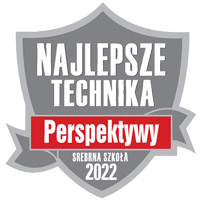  	Drodzy Rodzice jeśli chcecie, aby wasze dzieci  kształciły  się w nowoczesnej szkole, która posiada bogate tradycje, dysponuje wykwalifikowaną kadrą pedagogiczną i bogatym zapleczem dydaktycznym, wybierzcie Zespół Szkół Zawodowych Nr 2 w Starachowicach. Przez 100 lat swojego istnienia wykształciliśmy wielu wybitnych fachowców, specjalistów w różnych zawodach, potrzebnych na szerokim, ale wymagającym rynku pracy. Dziś niektórzy z nich odgrywają znaczące role w życiu społecznym, naukowym, kulturalnym i gospodarczym, a także politycznym.Z dumą pragniemy podkreślić, że w Rankingu Techników 2022 znajdujemy się na bardzo wysokim, bo na 6 miejscu wśród najlepszych szkół w województwie świętokrzyskim i otrzymaliśmy prestiżowe wyróżnienie Srebrną Odznakę Perspektyw.    Wybierając naszą szkołę dzieci wiele zyskują. Przede wszystkim możliwość zdobywania umiejętności potrzebnych na rynku pracy. U nas można  rozwijać swoje pasje, zainteresowania i uzdolnienia. Oferujemy atrakcyjne kierunki kształcenia. Cztery z nich objęte są patronatem przez lokalne firmy: Odlewnie Polskie S.A. (technik mechatronik), CERRAD sp. z o.o. (technik elektryk i techniki automatyk) i SILVAN Logistics sp. z o.o. sp. K.A. (technik spedytor i technik logistyk). Nasza oferta edukacyjna od lat cieszy się ogromnym zainteresowaniem młodzieży. Oto aktualna oferta szkoły:Technik mechatronik	 - Patronat Odlewnie Polskie S.A.Technik elektryk	 - Patronat CERRAD Sp. z o.o.Technik automatyk	 - Patronat CERRAD Sp. z o.o.Technik spedytor	 -Patronat Silvan Logistics Sp. z o.o. SKATechnik logistykTechnik mechanikTechnik pojazdów samochodowychTechnik informatykTechnik reklamyTechnik urządzeń i systemów energetyki odnawialnejTechnik budownictwaWażnym elementem w nauce zawodu są zajęcia praktyczne. Dajemy możliwość odbywania ich u lokalnych pracodawców oraz w Centrum Kształcenia Zawodowego. Taka forma zajęć pozwoli  poznać warunki i specyfikę pracy w danym zawodzie. Uczestniczymy także w programie Erasmus+, umożliwiającym realizację praktyk zagranicznych. Uczestnicząc w tym programie, uczniowie poznają warunki pracy w krajach Unii Europejskiej.  Poza doskonałym przygotowaniem do egzaminów zawodowych, młodzież otrzymuje  także kompleksowe przygotowanie do egzaminu maturalnego.Nasi absolwenci są bardzo dobrze przygotowani do kontynuacji nauki na studiach wyższych, a szczególnie politechnicznych. Stale współpracujemy z takimi uczelniami jak: Politechnika Świętokrzyska, Uniwersytet Warszawski, Politechnika Lubelska, Uniwersytet Technologiczno-Humanistyczny w Radomiu. Dzięki temu uczniowie mają możliwość uczestnictwa  w wizytach studyjnych, prelekcjach oraz konferencjach organizowanych przez te uczelnie.  Absolwent Technikum uzyskuje szereg dokumentów poświadczających  umiejętności i kwalifikacje:Świadectwo ukończenia szkoły średniejŚwiadectwo potwierdzające kwalifikacje w zawodzie (osobne świadectwo dla każdej kwalifikacji) wydane przez Okręgową Komisję Egzaminacyjną po zdanym egzaminiePaństwowy Dyplom Technika wydany przez OKE (jeśli absolwent zdobędzie świadectwa potwierdzające kwalifikacje w zawodzie)Świadectwo dojrzałości wydane przez OKE, po zdaniu egzaminu maturalnegoEuropass - dokument poświadczający uczestnictwo w praktykach zagranicznych, potwierdzający zdobyte umiejętności. Ten dokument honorowany jest w Polsce i za granicą.       Kolejnym atutem szkoły jest możliwość uczestnictwa w Kwalifikacyjnych Kursach Zawodowych (KKZ), pozwalających zdobyć dodatkowy zawód.           Wykorzystujemy nowoczesne rozwiązania: dziennik elektroniczny Librus, platforma e-learningowa Moodle i MS Teams. Bierzemy udział w programie Microsoft Imagine i OSE Ogólnopolskiej Sieci Edukacyjnej – szybki Internet. Posiadamy bezprzewodową sieć Wi-Fi, z której bezpłatnie korzystają wszyscy uczniowie. Kształcenie zawodowe nierozerwalnie powiązane jest z technologiami informacyjno-komunikacyjnymi (TIK) i informatycznymi, co generuje potrzebę korzystania z narzędzi informatycznych i nowoczesnego oprogramowania.Dysponujemy 13 pracowniami zawodowymi wyposażonymi w komputery, w tym najnowszej generacji- iMac, 2 pracowniami mobilnymi, umożliwiającymi dostęp do innowacji technologicznych oraz multimedialnymi pracowniami językowymi.Realizujemy innowacje pedagogiczne - wydłużenie czasu trwania praktyk zawodowych w zawodzie technik mechatronik oraz drukarki 3D , Akademia CISCO dla kształcenia w zawodzie technik informatyk oraz  spawanie światłowodów,  zaś dla technika reklamy - drony w reklamie. Przygotowaliśmy ciekawe propozycje dla uczniów, tj. nauka programowania z wykorzystaniem klocków LEGO MINDSTORMS EV3 czy programowanie dronów i ich zastosowanie w różnych zawodach, np. budownictwie, logistyce, reklamie. Nauka projektowania z wykorzystaniem dronów realizowana jest z wykorzystaniem profesjonalnego oprogramowania PIX4D Mapper.  Naszą kolejną propozycją są zajęcia z programowania z wykorzystaniem układów ARDUINO . Współpracujemy z Akademią Przedsiębiorczości w Starachowicach, realizując wspólne projekty szkoleń, kursów i zajęć dodatkowych. Nasi uczniowie mają możliwość podniesienia swoich kwalifikacji uczestnicząc w bezpłatnych kursach zawodowych, np.:  podstawy programowania w JAVASCRIPT, podstawy programowania aplikacji dla systemu ANDROID, kurs druku 3D (wsparcie dla technika informatyka), diagnostyka pojazdów BOSCH,  obsługa ścieżki diagnostycznej,  kurs prawa jazdy kat. B, kurs operatora wózków widłowych,spawania metodą MAG 135 (wsparcie dla technika pojazdów samochodowych),  obsługa obrabiarek CNC,kurs SEP do 1 kW, kurs AutoCad Electrical (wsparcie dla technika elektryka), programowanie sterowników PLC, obsługi programu magazynowego SUBIEKT lub programu CMR SQL (to oferta dla technika logistyka i technika spedytora).W ramach realizowanych projektów uczniowie mogą  uczestniczyć w dodatkowych praktykach zawodowych – krajowych i zagranicznych, w 100% finansowanych z programu Erasmus+. Na wszystkich kierunkach kształcenia młodzież  ma możliwość wyjazdu na praktyki do krajów Unii Europejskiej: Hiszpanii, Irlandii, Portugalii, Niemiec.Zespół Szkół Zawodowych Nr 2 w Starachowicach to nie tylko nauka. Co roku organizujemy szereg imprez kulturalnych, edukacyjnych i sportowych. W szkole działają: Samorząd Uczniowski, Szkolny Klub PCK, HDK, Wolontariat, Szkolny Klub Sportowy, Koło Filmowe, zespół muzyczny oraz koła przedmiotowe. Bierzemy również udział w wielu akcjach charytatywnych, np. Szlachetna Paczka, Wielka Orkiestra Świątecznej Pomocy. Każdego roku szkoła zdobywa czołowe miejsca w województwie w Turnieju „Młoda Krew Ratuje Życie” w kategorii największa ilość oddanej krwi.      Nasi uczniowie podejmują dodatkowe wyzwania i zdobywają sukcesy w konkursach i olimpiadach przedmiotowych, tematycznych, często sięgają po najwyższe laury i wyróżnienia na poziomie ogólnopolskim. Wielu uczniów uzyskuje stypendium z Urzędu Marszałkowskiego! W ostatnich latach osiągnięcia sportowe naszych uczniów  plasują szkołę, jako jedyną z naszego miasta, wśród najlepszych szkół w województwie.        Szanowni Państwo ,jeśli chcecie aby Wasze dzieci osiągnęły sukces , zdobyły najlepsze wykształcenie zawodowe pożądane na rynku pracy, wyjeżdżały na praktyki zagraniczne, rozwijały swoje pasje, miały dostęp do najnowocześniejszej bazy dydaktycznej, a w dodatku poznały wspaniałych ludzi o podobnych zainteresowaniach, nie zastanawiajcie się nad wyborem szkoły . Czekamy na Was ! Już niebawem Dzień Otwarty -  22 kwietnia 2022 r. Zapraszamy do szkoły sprawdzonej i cenionej w środowisku , szkoły  ze 100-letnią tradycją (!)https://technikum.net.pl/www/https://www.facebook.com/technikum2starachowice/?ref=settingshttps://swietokrzyskie.edu.com.pl/kandydat/app/offer_school_details_pg.html?schoolId=110&fbclid=IwAR2Cixolk26FHFs5_vG9T1od2_RlyuQNwED6KR1nZ6zF3zawKSBB02NeOpY